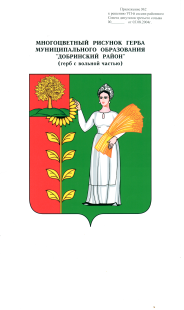 Администрация сельского поселения Каверинский сельсоветДобринского муниципального районаЛипецкой областиПОСТАНОВЛЕНИЕ17.04.2023 г.                                        с. Паршиновка                                             № 18 О внесении изменений                                                                                                                     в постановление администрации сельского поселения                               Каверинский сельсовет  от 11.12.2020 № 77                                                                             «Об определении перечня  мест,                                                                предназначенных для выгула домашних животных                                                       на территории  сельского поселения  Каверинский сельсовет»         Руководствуясь Федеральным законом  от 14.07.2022  № 269-ФЗ                                           «О внесении изменений в Федеральный закон  «Об  ответственном обращении с животными и о внесении изменений в отдельные  законодательные акты Российской Федерации»»,   Федерального Закона от 06.10.2003 г. № 131-ФЗ                            «Об общих принципах организации местного самоуправления в Российской Федерации»,   Уставом  сельского поселения,   администрация   сельского поселения Каверинский   сельсоветПостановляет:       1. Внести изменения  в постановление администрации сельского поселения                               Каверинский сельсовет  от 11.12.2020 № 77 «Об определении перечня  мест,                                                                предназначенных для выгула домашних животных на территории  сельского поселения  Каверинский сельсовет».       2. Настоящее постановление, разместить на официальном сайте администрации  сельского поселения в сети Интернет.        3.  Настоящее постановление вступает в силу со дня его обнародования.       4. Контроль за исполнением настоящего постановления оставляю за собой.Глава администрации                                                                                                                 сельского поселенияКаверинский сельсовет                                                   Д.И. ШиряевПриложениек постановлению администрациисельского поселенияКаверинский сельсовет от 17.04.2023 № 18Измененияв постановление администрации сельского поселения                               Каверинский сельсовет  от 11.12.2020 № 77 «Об определении перечня  мест,  предназначенных для выгула домашних животных на территории  сельского поселения  Каверинский сельсовет»   1. Внести в постановление администрации сельского поселения Каверинский сельсовет  от 11.12.2020 № 77 «Об определении перечня  мест,  предназначенных для выгула домашних животных на территории  сельского поселения  Каверинский сельсовет» - следующие изменения:  - пункт 3.  Постановления дополнить п.п. 3.1. – следующего содержания:     « 3.1.   пункт 3  данного постановления,  не распространяется на инвалидов по зрению, сопровождаемых собаками-проводниками».